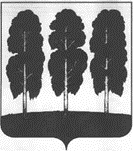 АДМИНИСТРАЦИЯ БЕРЕЗОВСКОГО РАЙОНАХАНТЫ-МАНСИЙСКОГО АВТОНОМНОГО ОКРУГА-ЮГРЫПОСТАНОВЛЕНИЕот 21.08.2023                                                                                                          № 630пгт. БерезовоОб утверждении Порядка, разработки концепции благоустройства общественных территорий, ставших победителями Всероссийского онлайн-голосования федерального проекта «Формирование комфортной городской среды» на территории Березовского района         На основании Федерального закона от 06.10.2003 № 131-ФЗ «Об общих принципах организации местного самоуправления в Российской Федерации», Устава Березовского района, перечня Поручений Губернатора Ханты-Мансийского автономного округа – Югры по итогам стратегической сессии «Пространственное развитие территорий: «Югорский стандарт» как основа градостроительной деятельности и градостроительного потенциала» от 09.06.2023 года в г. Нижневартовск:          1. Утвердить Порядок разработки концепции благоустройства общественных территорий, ставших победителями Всероссийского онлайн-голосования федерального проекта «Формирование комфортной городской среды» на территории Березовского района согласно приложению к настоящему постановлению.  2. Опубликовать настоящее постановление в газете «Жизнь Югры» и разместить на официальных веб-сайтах органов местного самоуправления Березовского района и городского поселения Березово.  3. Настоящее постановление вступает в силу после его официального опубликования.  4. Контроль за исполнением настоящего постановления возложить на заместителя главы Березовского района, председателя комитета С.Н. Титова.Глава района 						       	 		         П.В. АртеевПриложениек постановлению администрации Березовского района  от 21.08.2023 № 630Порядок разработки концепции благоустройства общественных территорий, ставших победителями Всероссийского онлайн-голосования федерального проекта «Формирование комфортной городской среды» на территории Березовского районаНастоящий Порядок разработан в целях создания комфортных условий для жителей города, повысить индекс качества городской среды, вовлечения граждан в процесс благоустройства города и определяет последовательность представления и сбора идей, рассмотрения и оценки вариантов предложений от заинтересованных лиц, проекта технического задания на проектирование.В целях осуществления благоустройства общественных территорий в рамках федерального проекта «Формирование комфортной городской среды» заинтересованные лица (граждане) вправе предлагать варианты дизайн-проекта для включения в проект (схему) благоустройства.Под дизайн-проектом понимается графический и текстовый материал, включающий в себя визуализированное в трех измерениях изображение дворовой территории или территории общего пользования, представленный в нескольких ракурсах, с планировочной схемой, фото фиксацией существующего положения, с описанием работ и мероприятий, предлагаемых к выполнению (далее – дизайн-проект).Содержание дизайн-проекта зависит от вида и состава планируемых к благоустройству работ. Это может быть, как проектная, сметная документация, проект технического задания на проектирование, так и упрощенный вариант в виде изображения дворовой территории или территории общего пользования с описанием работ и мероприятий, предлагаемых к выполнению. Обращения направляются в администрацию Березовского района (далее - уполномоченный орган), по адресу: пгт. Березово, ул. Астраханцева, 54 либо на электронную почту официального сайта администрации пгт. Березово: adm@berezovo.ru.Общий отдел управления делами администрации Березовского района передает поступившие обращения в управление по жилищно-коммунальному хозяйству, которое является координатором муниципальной программы «Формирование современной городской среды в Березовском районе».Управление по жилищно-коммунальному хозяйству направляет поступившие варианты в отдел архитектуры и градостроительства для разработки дизайн-проекта общественной территории, обеспечивает разработку проектно-сметной документации.Далее документы направляются к рассмотрению на общественную комиссию по обеспечению реализации приоритетного проекта «Формирование комфортной городской среды» (далее – общественная комиссия).Общественная комиссия осуществляет в течение 30 дней рассмотрение и оценку обращений заинтересованных лиц, на предмет наличия дизайн-проекта (схемы) работ по благоустройству.Решение общественной комиссии оформляется протоколом, который в течение 5 рабочих дней размещается на официальном сайте администрации Березовского района в сети Интернет в разделе «Формирование современной городской среды».